PONIEDZIAŁEK 6.11WTOREK 7.11.ŚRODA 8.11CZWARTEK  9.11.PIĄTEK 10.11SOBOTA 11.11.NIEDZIELA 12.11.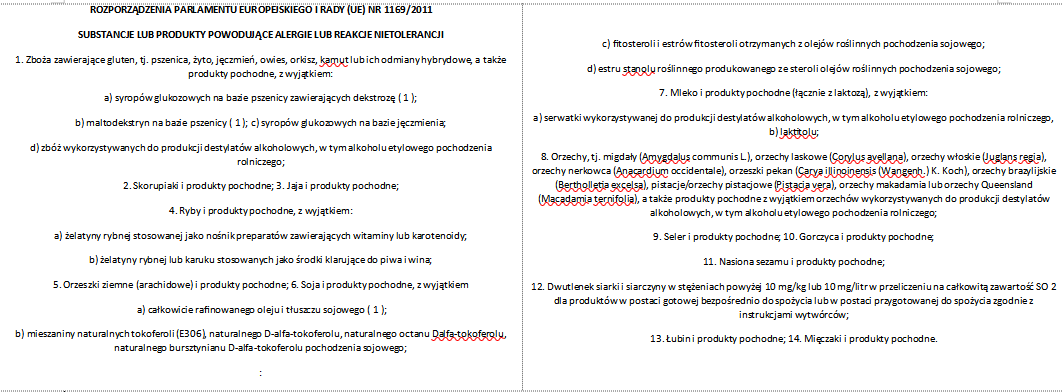 PosiłkiDieta podstawowa Dieta lekkostrawna Dieta lekkostrawna z ograniczeniem węglowodanów łatwoprzyswajalnych Dieta lekkostrawna z ograniczeniem tłuszczów nasyconych ŚniadanieWędlina drobiowa 60g(1),(10), sałata masłowa 20g, masło 20g (7) ogórek 50g, bułka śniadaniowa (1), herbata 200ml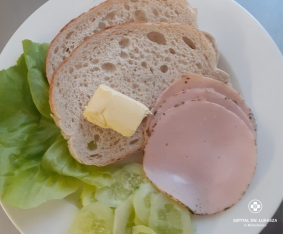 Wędlina drobiowa 60g(1),(10), sałata masłowa 20g, masło 20g (7) ogórek 50g, bułka śniadaniowa (1), herbata 200mlWędlina drobiowa 60g(1),(10), sałata masłowa 20g, masło 20g (7) ogórek 50g, bułka graham(1), herbata 200mlWędlina drobiowa 60g(1),(10), sałata masłowa 20g, masło 20g (7) ogórek 50g, bułka śniadaniowa (1), herbata 200mlObiadZupa ogórkowa 450ml (7,9), Makaron świderki 150 g (1,3), Gulasz wieprzowy z pieczarkami (1,7,9), Surówka z czerwonej kapusty 150g, kompot 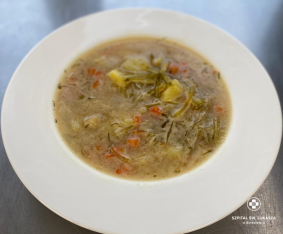 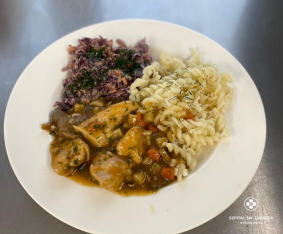 Zupa ogórkowa 450ml (7,9), Makaron świderki 150 g (1,3), Gulasz wieprzowy z pieczarkami (1,7,9), 
Gotowany brokuł 150 g, kompot Zupa ogórkowa 450ml (7,9), Makaron pełnoziarnisty 150g (1,3), Gulasz wieprzowy z pieczarkami (1,7,9), Gotowany brokuł 150 g, kompot Zupa ogórkowa 450ml (7,9), placki ziemniaczane z sosem pieczarkowym 200g (1,3,7), Surówka z czerwonej kapusty 150g, kompot 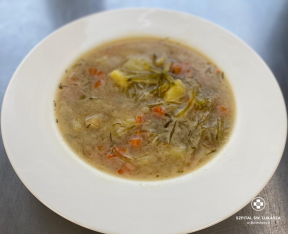 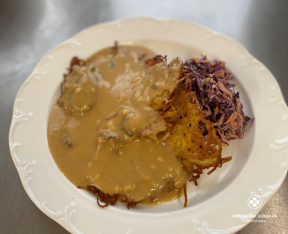 KolacjaSer emmentaler (50g), jajko gotowane, pomidor 50g, masło 20g(7), chleb pszenny 3 kromki (1) herbata 200ml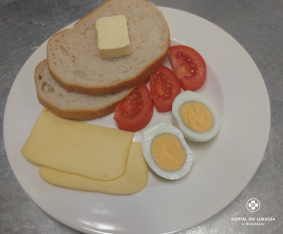 Ser emmentaler (50g), jajko gotowane, pomidor 50g, masło 20g(7), chleb pszenny 3 kromki (1) herbata 200mlSer emmentaler (50g), jajko gotowane, pomidor 50g, masło 20g(7), chleb graham 3 kromki (1) herbata 200mlSer emmentaler (50g), jajko gotowane, pomidor 50g, masło 20g(7), chleb pszenny 3 kromki (1) herbata 200mlPodsumowanie wartości odżywczych Energia: 2385 kcalBiałko:104g Tłuszcze: 83g Węglowodany: 325gEnergia: 2385 kcalBiałko:104g Tłuszcze: 83g Węglowodany: 325gEnergia: 2385 kcalBiałko:104 g Tłuszcze: 83 g Węglowodany: 325gEnergia: 2336 kcal, Białko: 90g, Tłuszcze: 79 g, Węglowodany: 326gPosiłkiDieta podstawowa Dieta lekkostrawna Dieta lekkostrawna z ograniczeniem węglowodanów łatwoprzyswajalnych Dieta lekkostrawna z ograniczeniem tłuszczów nasyconych ŚniadaniePłatki owsiane z jogurtem i chutneyem wiśniowym 100g (1,7), Polędwica z majerankiem 40g (9,10), pomidor 40g, chleb pszenny (1), masło 20g (7g), herbata 200g 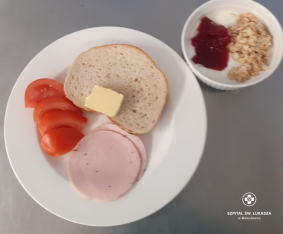 Płatki owsiane z jogurtem i chutneyem wiśniowym 100g (1,7), Polędwica z majerankiem 40g (9,10), pomidor 40g, chleb pszenny (1), masło 20g (7g), herbata 200g Płatki owsiane z jogurtem i chutneyem wiśniowym 100g (1,7), Polędwica z majerankiem 40g (9,10), pomidor 40g, chleb graham (1), masło 20g (7g), herbata 200g Płatki owsiane z jogurtem i chutneyem wiśniowym 100g (1,7), Polędwica z majerankiem 40g (9,10), pomidor 40g, chleb pszenny (1), masło 20g (7g), herbata 200g ObiadBarszcz biały 450ml (7,9), Ziemniaki puree 150g (7), Pałki z kurczaka pieczone 150g, sos pieczeniowy 50g (1,7,9), sałata lodowa z pomidorami i vinaigrette 150g (10), kompot 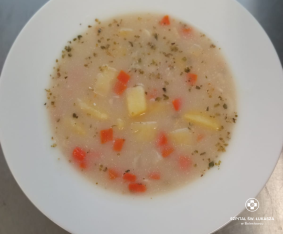 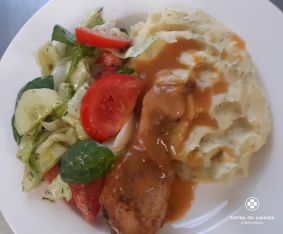 Barszcz biały 450ml (7,9), Ziemniaki puree 150g (7), Pałki z kurczaka pieczone 150g, sos pieczeniowy 50g (1,7,9), sałata lodowa z pomidorami i vinaigrette 150g (10), kompot Barszcz biały 450ml (7,9), Ziemniaki puree 150g (7), Pałki z kurczaka pieczone 150g, sos pieczeniowy 50g (1,7,9), sałata lodowa z pomidorami i vinaigrette 150g (10), kompot Barszcz biały 450ml (7,9), Racuchy z jabłkami i kwaśną śmietaną 400g (1,3,7), kompot 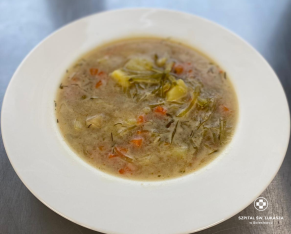 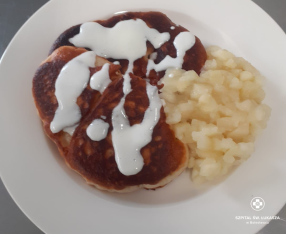 KolacjaPasta z tuńczyka z ogórkiem kiszonym 80g, sałata masłowa 20g, pomidor bez skórki 50g, masło 20g (7), bułka graham (1), herbata 200ml 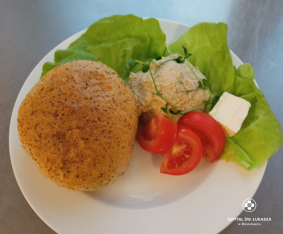 Pasta z tuńczyka z ogórkiem kiszonym 80g, sałata masłowa 20g, pomidor bez skórki 50g, masło 20g (7), bułka pszenna (1), herbata 200ml Pasta z tuńczyka z ogórkiem kiszonym 80g, sałata masłowa 20g, pomidor bez skórki 50g, masło 20g (7), bułka graham (1), herbata 200ml Pasta z tuńczyka z ogórkiem kiszonym 80g, sałata masłowa 20g, pomidor bez skórki 50g, masło 20g (7), bułka graham (1), herbata 200ml Podsumowanie wartości odżywczych Energia: 2600 kcal, Białko: 108 g, Tłuszcze: 85 g, Węglowodany: 390g Energia: 2600 kcal, Białko: 108 g, Tłuszcze: 85 g, Węglowodany: 390gEnergia: 2600 kcal, Białko: 108 g, Tłuszcze: 85 g, Węglowodany: 390gEnergia: 2770 kcal, Białko: 88 g, Tłuszcze: 72 g, Węglowodany: 420gPosiłkiDieta podstawowa Dieta lekkostrawna Dieta lekkostrawna z ograniczeniem węglowodanów łatwoprzyswajalnych Dieta lekkostrawna  z ograniczeniem tłuszczów nasyconych ŚniadanieJogurt naturalny z płatkami orkiszowymi z konfiturą ze śliwek 100g (1),(7) Szynka z indyka 70g (7), ogórek 50g, rzodkiewka 2szt, bułka pszenna (1), masło 20g (7), herbata 200ml 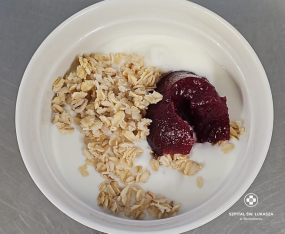 Jogurt naturalny z płatkami orkiszowymi z konfiturą ze śliwek 100g (1),(7) Szynka z indyka 70g (7), ogórek 50g, rzodkiewka 2szt, bułka pszenna (1), masło 20g (7), herbata 200ml 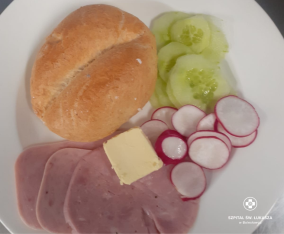 Jogurt naturalny z płatkami orkiszowymi z konfiturą ze śliwek 100g (1),(7) Szynka z indyka 70g (7), ogórek 50g, rzodkiewka 2szt, bułka graham (1), masło 20g (7), herbata 200ml Jogurt naturalny z płatkami orkiszowymi z konfiturą ze śliwek 100g (1),(7) Szynka z indyka 70g (7), ogórek 50g, rzodkiewka 2szt, bułka pszenna/graham (1), masło 20g (7), herbata 200ml ObiadZupa dyniowa z makaronem ryżowym 450ml (1,3,7,9), ziemniaki gotowane z koprem 150g, kotlet mielony wieprzowy w sosie porowym 150g (1,7,9), surówka coleslaw 150g (7,9), kompot 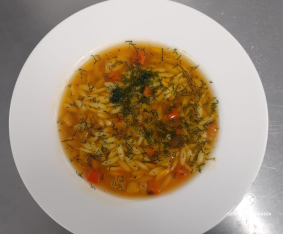 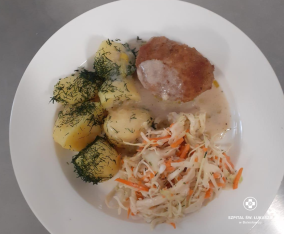 Zupa dyniowa z makaronem ryżowym 450ml (1,3,7,9), ziemniaki gotowane z koprem 150g, kotlet mielony wieprzowy w sosie porowym 150g (1,7,9), surówka coleslaw 150g (7,9), kompot Zupa dyniowa z makaronem ryżowym 450ml (1,3,7,9), ziemniaki gotowane z koprem 150g, kotlet mielony wieprzowy w sosie porowym 150g (1,7,9), surówka coleslaw 150g (7,9), kompot Zupa dyniowa z makaronem ryżowym 450ml (1,3,7,9), placki z kaszy jaglanej w sosie brokułowym 200g (1,3,7), surówka coleslaw 150g (7,9), kompot 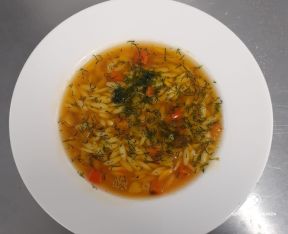 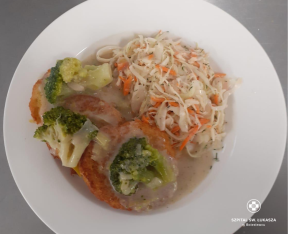 KolacjaDżem truskawkowy 50g (11), twarożek waniliowy 80g (7), chleb graham 3 kromki (1), masło 20g (7), herbata 200ml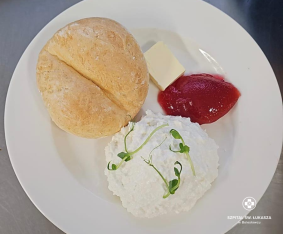 Dżem truskawkowy 50g (11), twarożek waniliowy 80g (7), chleb graham 3 kromki (1), masło 20g (7), herbata 200ml Dżem truskawkowy 50g (11), twarożek waniliowy 80g (7), chleb graham 3 kromki (1), masło 20g (7), herbata 200ml Dżem truskawkowy 50g (11), twarożek waniliowy 80g (7), chleb graham 3 kromki (1), masło 20g (7), herbata 200ml Podsumowanie wartości odżywczych Energia: 2200kcal, Białko: 111g, Tłuszcze: 72g, Węglowodany:287gEnergia: 2200kcal, Białko: 111g, Tłuszcze: 72g, Węglowodany:287gEnergia: 2200kcal, Białko: 111g, Tłuszcze: 72g, Węglowodany:287gEnergia: 2100kcal, Białko: 73g, Tłuszcze: 70g, Węglowodany:310gPosiłkiDieta podstawowa Dieta lekkostrawna Dieta lekkostrawna z ograniczeniem węglowodanów łatwoprzyswajalnych Dieta lekkostrawna  z ograniczeniem tłuszczów nasyconych ŚniadanieJogurt naturalny z prażonymi jabłkami z kardamonem 100g (7), pasta jajeczna z koprem 80g (9,10), ser gouda 50g, sałata masłowa 20g, chleb graham 2 kromki, masło 20g (7), herbata 200ml  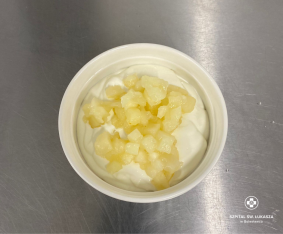 Jogurt naturalny z prażonymi jabłkami z kardamonem 100g (7), pasta jajeczna z koprem 80g (9,10), ser gouda 50g, sałata masłowa 20g, chleb pszenny2 kromki, masło 20g (7), herbata 200ml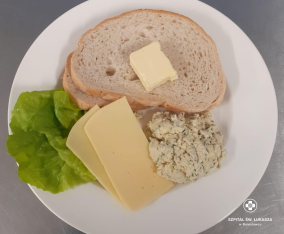 Jogurt naturalny z prażonymi jabłkami z kardamonem 100g (7), pasta jajeczna z koprem 80g (9,10), ser gouda 50g, sałata masłowa 20g, chleb graham 2 kromki, masło 20g (7), herbata 200mlJogurt naturalny z prażonymi jabłkami z kardamonem 100g (7), pasta jajeczna z koprem 80g (9,10), ser gouda 50g, sałata masłowa 20g, chleb pszenny 2 kromki, masło 20g (7), herbata 200mlObiadZupa jarzynowa z groszkiem 450ml (7,9), Makaron z brokułami i filetem z kurczaka w sosie serowym 300g (1,3,7), Pomidory z vinaigrette i koprem 120g (10) kompot 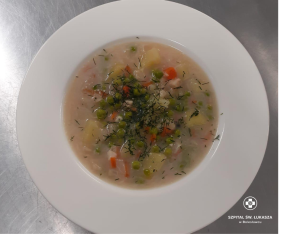 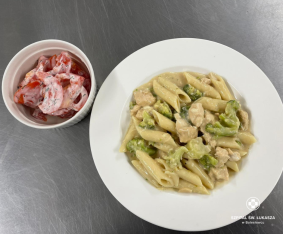 Zupa jarzynowa z groszkiem 450ml (7,9), Makaron z brokułami i filetem z kurczaka w sosie serowym 300g (1,3,7), Pomidory z vinaigrette i koprem 120g (10)kompotZupa jarzynowa z groszkiem 450ml (7,9), Makaron z brokułami i filetem z kurczaka w sosie serowym 300g (1,3,7), Pomidory z vinagrette i koprem 120g (10) kompot Zupa jarzynowa z groszkiem 450 ml (7,9), kaszotto z dynią, cukinią i szpinakiem 350g (7), pomidory z vinaigrette i koprem 120g (10), kompot 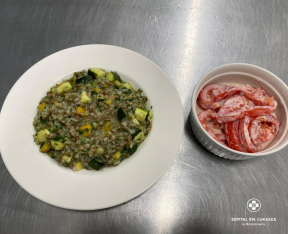 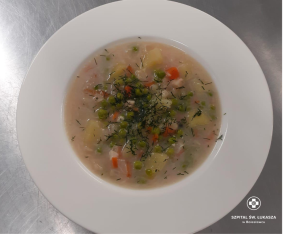 KolacjaParówki wieprzowe 100g (1,6,9), ogórek 50g, pomidory z oliwą z oliwek 70g, ketchup 30g, masło 20g (7), chleb pszenny 4 kromki (1), herbata 200m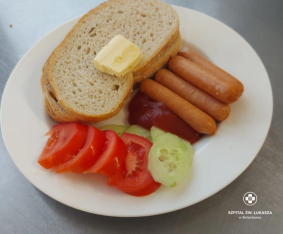 Parówki wieprzowe 100g (1,6,9), ogórek 50g, pomidory z oliwą z oliwek 70g, ketchup 30g, masło 20g (7), chleb pszenny 4 kromki (1), herbata 200mParówki wieprzowe 100g (1,6,9), ogórek 50g, pomidory z oliwą z oliwek 70g, ketchup 30g, masło 20g (7), chleb graham 4 kromki (1), herbata 200mParówki wieprzowe 100g (1,6,9), ogórek 50g, pomidory z oliwą z oliwek 70g, ketchup 30g, masło 20g (7), chleb pszenny 4 kromki (1), herbata 200mPodsumowanie wartości odżywczych Energia: 2450 kcal, Białko102g, Tłuszcze:105g, Węglowodany: 281g : Energia: 2450 kcal, Białko 102g, Tłuszcze:105g, Węglowodany: 281g : Energia: 2450 kcal, Białko 102g, Tłuszcze:105 g, Węglowodany: 281g : Energia:2500 kcal  Białko:83g, Tłuszcze:90g Węglowodany:1360g PosiłkiDieta podstawowa Dieta lekkostrawna Dieta lekkostrawna z ograniczeniem węglowodanów łatwoprzyswajalnych Dieta lekkostrawna  z ograniczeniem tłuszczów nasyconych ŚniadanieSzynka drobiowa 50g (11), pasztet pieczony 50g (9,10), masło 20 g, ogórek 50 g, pomidor 50g, bułka pszenna (1), herbata 200ml 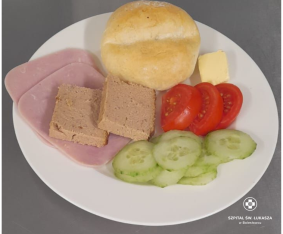 Szynka drobiowa 50g (11), pasztet pieczony 50g (9,10), masło 20 g, ogórek 50 g, pomidor 50g, bułka pszenna (1), herbata 200ml Szynka drobiowa 50g (11), pasztet pieczony 50g (9,10), masło 20 g, ogórek 50 g, pomidor 50g, bułka graham (1), herbata 200ml Szynka drobiowa 50g (11), pasztet pieczony 50g (9,10), masło 20 g, ogórek 50 g, pomidor 50g, bułka pszenna (1), herbata 200ml ObiadKrem pomidorowo- paprykowy 450ml (7,9), knedle z farszem mięsnym i sosem pieczeniowym 300g (1,3,7), surówka z czerwonej kapusty 150g (7), kompot 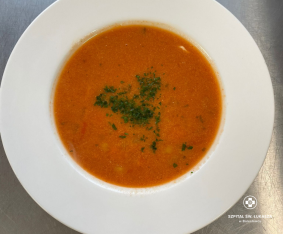 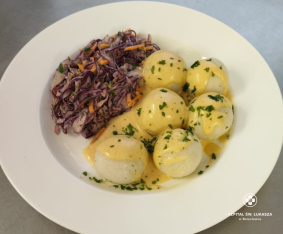 Krem pomidorowo- paprykowy 450ml (7,9), knedle z farszem mięsnym i sosem pieczeniowym 300g (1,3,7), gotowany kalafior i marchewki150g (7), kompot Krem pomidorowo- paprykowy 450ml (7,9), knedle z farszem mięsnym i sosem pieczeniowym 300g (1,3,7), gotowany kalafior 150g (7), kompot Krem pomidorowo- paprykowy 450ml (7,9),naleśniki z twarożkiem waniliowym i sosem truskawkowym 450g (1,3,7) , kompot 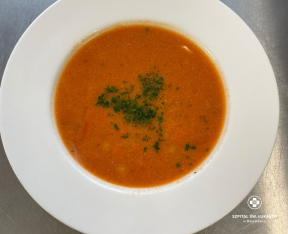 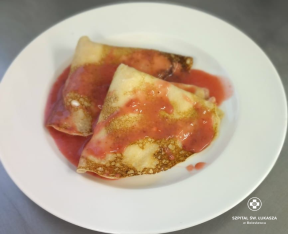 KolacjaPaprykarz szczeciński 100g (7,9), ser Edamski 50g, sałata masłowa 20g, chleb pszenny 2 kromki (1), herbata 200ml)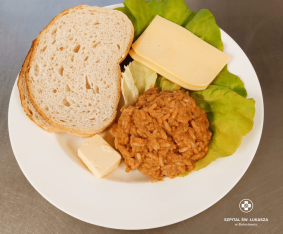 Paprykarz szczeciński 100g (7,9), ser Edamski 50g, sałata masłowa 20g, chleb pszenny 2 kromki (1), herbata 200ml)Paprykarz szczeciński 100g (7,9), ser Edamski 50g, sałata masłowa 20g, chleb graham 2 kromki (1), herbata 200ml)Paprykarz szczeciński 100g (7,9), ser Edamski 50g, sałata masłowa 20g, chleb pszenny 2 kromki (1), herbata 200ml)Podsumowanie wartości odżywczych Energia: 2304kcal, Białko: 91g, Tłuszcze” 104g, Węglowodany: 260gEnergia: 2304kcal, Białko: 91g, Tłuszcze” 104g, Węglowodany: 260gEnergia: 2304kcal, Białko: 91g, Tłuszcze” 104g, Węglowodany: 260gEnergia: 2250kcal, Białko: 90g, Tłuszcze” 102g, Węglowodany: 260gPosiłkiDieta podstawowa Dieta lekkostrawna Dieta z ograniczeniem węglowodanów łatwoprzyswajalnych Dieta  z ograniczeniem tłuszczów nasyconych ŚniadanieSzynka konserwowa 50g (9,10), twarożek wiejski z rzodkiewką 100g (3,7), pomidor 50g, grahamka (1), herbata 200ml  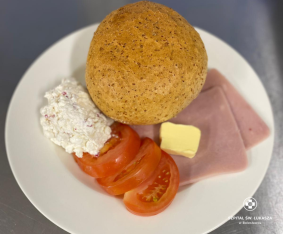 Szynka konserwowa 50g (9,10), twarożek wiejski z rzodkiewką 100g (3,7), pomidor 50g, grahamka (1), herbata 200ml Szynka konserwowa 50g (9,10), twarożek wiejski z rzodkiewką 100g (3,7), pomidor 50g, grahamka (1), herbata 200ml Szynka konserwowa 50g (9,10), twarożek wiejski z rzodkiewką 100g (3,7), pomidor 50g, grahamka (1), herbata 200ml ObiadZupa ryżowa z koprem 450ml (7,9), kasza jęczmienna 150g, kotlet mielony z udźca z indyka w sosie koperkowym 150g (1,3,7), kapusta pekińska z kukurydzą 150g, kompot 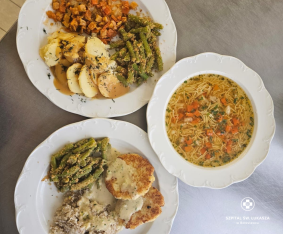 Zupa ryżowa z koprem 450ml (7,9), kasza jęczmienna 150g, kotlet mielony z udźca z indyka w sosie koperkowym 150g (1,3,7),surówka z marchewki z kukurydzą 150g, kompot Zupa ryżowa z koprem 450ml (7,9), kasza jęczmienna 150g, kotlet mielony z udźca z indyka w sosie koperkowym 150g (1,3,7), surówka z marchewki z kukurydzą 150g, kompot Zupa ryżowa z koprem 450ml (7,9),zapiekanka makaronowa z brokułem, groszkiem i mozzarellą 300g kapusta pekińska z kukurydzą 150g , kompot KolacjaSałatka śledziowa 100g (7,9), ser gouda 50g (7), sałata masłowa 20g, chleb graham 3 kromki (1), herbata 200ml 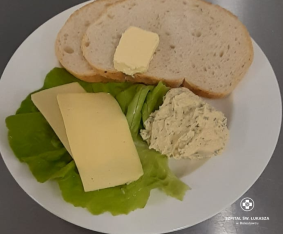 Sałatka śledziowa 100g (7,9), ser gouda 50g (7), sałata masłowa 20g, chleb pszenny 3 kromki (1), herbata 200ml Sałatka śledziowa 100g (7,9), ser gouda 50g (7), sałata masłowa 20g, chleb graham 3 kromki (1), herbata 200ml Sałatka z pieczonych warzyw okopowych 150g (7,9), ser gouda 50g (7), sałata masłowa 20g, chleb graham 3 kromki (1), herbata 200ml Podsumowanie wartości odżywczych Energia: 2576 kcal, Białko: 114g. Tłuszcze: 118 g, węglowodany: 332g: Energia: 2576 kcal, Białko: 114g. Tłuszcze: 118 g, węglowodany: 332g: Energia: 2576 kcal, Białko: 114g. Tłuszcze: 118 g, węglowodany: 332g: Energia: 2435 kcal, Białko: 115g, Tłuszcze: 95 g, węglowodany: 280g PosiłkiDieta podstawowa Dieta lekkostrawna Dieta lekkostrawna z ograniczeniem węglowodanów łatwoprzyswajalnych Dieta lekkostrawna  z ograniczeniem tłuszczów nasyconych ŚniadanieSerdelki wieprzowe 100g (6,9,10) ogórek  50g, sałata masłowa 20g, ketchup 20g, masło 20g (7), bułka graham (1), herbata 200ml 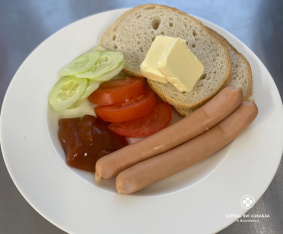 Serdelki wieprzowe 100g (6,9,10) ogórek  50g, sałata masłowa 20g, ketchup 20g, masło 20g (7), bułka graham (1), herbata 200ml Serdelki wieprzowe 100g (6,9,10) ogórek  50g, sałata masłowa 20g, ketchup 20g, masło 20g (7), bułka graham (1), herbata 200ml Serdelki wieprzowe 100g (6,9,10) ogórek  50g, sałata masłowa 20g, ketchup 20g, masło 20g (7), bułka graham (1), herbata 200ml ObiadRosół drobiowy z makaronem i natką pietruszki 450 ml (1,3,7,9) Ziemniaki gotowane z koprem 150g, kotlet schabowy 120g (1,3,7), marchew z groszkiem w sosie śmietanowym 150 g, (1,7) kompot 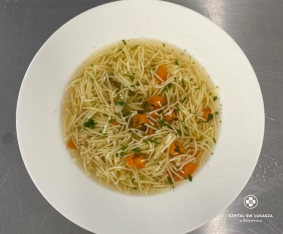 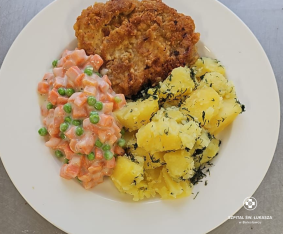 Rosół drobiowy z makaronem i natką pietruszki 450 ml (1,3,7,9) Ziemniaki gotowane z koprem 150g, kotlet schabowy 120g (1,3,7), marchew z groszkiem w sosie śmietanowym 150 g, (1,7) kompot Rosół drobiowy z makaronem i natką pietruszki 450 ml (1,3,7,9) Ziemniaki gotowane z koprem 150g, kotlet schabowy 120g (1,3,7), marchew z groszkiem w sosie śmietanowym 150 g, (1,7) kompot Rosół drobiowy z makaronemi natką pietruszki 450 ml (1,3,7,9) kasza jęczmienna 150g, kotlety z kalafiora 200g, sos cukiniowy 50g (1,7), marchew z groszkiem w sosie śmietanowym (1,7) kompot 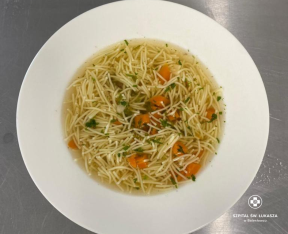 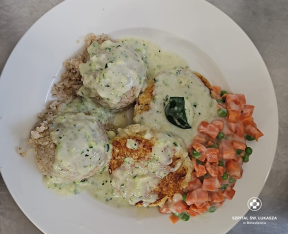 KolacjaHummus z suszonych pomidorów i ciecierzycy 120g (4), pomidor 50g, masło 20g (7), chleb graham 3 kromki. herbata 200ml 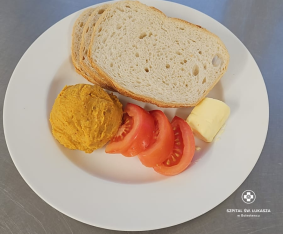 Hummus z suszonych pomidorów i ciecierzycy 120g (4), ogórek 50g, ser emmentaler 50g, masło 20g (7), chleb graham 3 kromki. herbata 200ml Hummus z suszonych pomidorów i ciecierzycy 120g (4), ogórek 50g, ser emmentaler 50g, masło 20g (7), chleb graham 3 kromki. herbata 200ml Hummus z suszonych pomidorów i ciecierzycy 120g (4), ogórek 50g, ser emmentaler 50g, masło 20g (7), chleb graham 3 kromki. herbata 200ml Podsumowanie wartości odżywczych Energia: 2519 kcal, Białko: 85g. Tłuszcze: 118 g, węglowodany: 280g: Energia: 2519 kcal, Białko: 85g. Tłuszcze: 118 g, węglowodany: 280g: Energia: 2519 kcal, Białko: 85g. Tłuszcze: 118 g, węglowodany: 280g: Energia: 2800 kcal, Białko: 85g, Tłuszcze: 105 g, Węglowodany:: 390g 